РЕШЕНИЕот  15. 11.  2021 г.                                                                                         № 50с. ЗелёноеО передаче полномочий по решению вопросов местного значения сельского поселенияРассмотрев ходатайство Главы Опытненского сельсовета Усть-Абаканского района Республики Хакасия В.А. Левенок, руководствуясь частью 4 статьи 15  Федерального закона от 06.10.2003 № 131-ФЗ «Об общих принципах организации местного самоуправления в Российской Федерации», частью 2 статьи 9 Устава муниципального образования Опытненский сельсовет Усть-Абаканского района Республики Хакасия, в соответствии с Порядком заключения Соглашений органами местного самоуправления муниципального образования Усть-Абаканский район Республики Хакасия с органами местного самоуправления  городского, сельских поселений Усть-Абаканского района о передаче/принятии части полномочий по решению вопросов местного значения, утвержденным решением Совета депутатов Усть-Абаканского района Республики Хакасия от 27.10.2016 № 62, Совет депутатов Опытненского сельсовета Усть-Абаканского района Республики Хакасия РЕШИЛ:1. Передать органам местного самоуправления Усть-Абаканского района Республики Хакасия осуществление следующих отдельных полномочий по решению вопросов местного значения Опытненского сельсовета Усть-Абаканского района Республики Хакасия, установленных частями 1 и 3 статьи 14 Федерального закона от 06.10.2003 № 131-ФЗ «Об общих принципах организации местного самоуправления в Российской Федерации», пунктом 1 статьи 2 Закона Республики Хакасия от 07.11.2014 № 84-ЗРХ «О закреплении отдельных вопросов местного значения за сельскими поселениями в Республике Хакасия»:- организация теплоснабжения населения на территории Опытненского сельсовета Усть-Абаканского района Республики Хакасия в период с 15 ноября 2021 г. по 01мая 2022 г.2. Администрации Опытненского сельсовета Усть-Абаканского района Республики Хакасия заключить соглашение с администрацией Усть-Абаканского района Республики Хакасия о передаче осуществления полномочий, указанных в пункте 1 настоящего решения, на следующих условиях:2.1. Срок действия соглашения с 15.11.2021 до 01.05.2022.2.2. С целью финансового обеспечения осуществления полномочия из местного бюджета Опытненского сельсовета местному бюджету Усть-Абаканского района предоставляются межбюджетные трансферты в объеме, определенном решениями о бюджетах района и поселения на 2022 год и плановый период 2023 и 2024 годов.3. Настоящее решение вступает в силу со дня его принятия.Глава Опытненского сельсовета                                                                  В.А. Левенок	          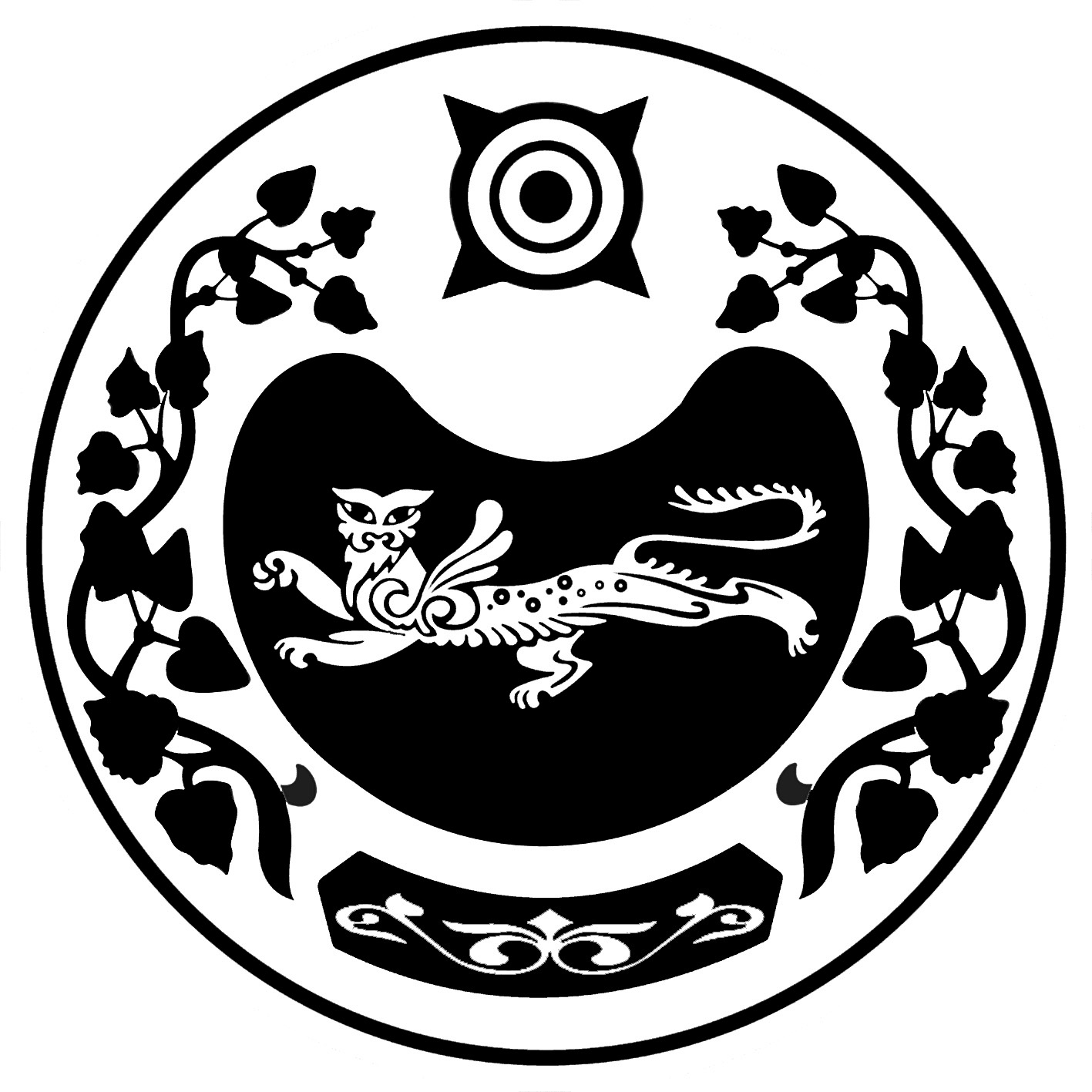 СОВЕТ ДЕПУТАТОВ ОПЫТНЕНСКОГО  СЕЛЬСОВЕТАУСТЬ-АБАКАНСКОГО РАЙОНА РЕСПУБЛИКИ ХАКАСИЯЧЕТВЕРТОГО СОЗЫВА